ЧЕРНОПЕНСКИЙ  ВЕСТНИК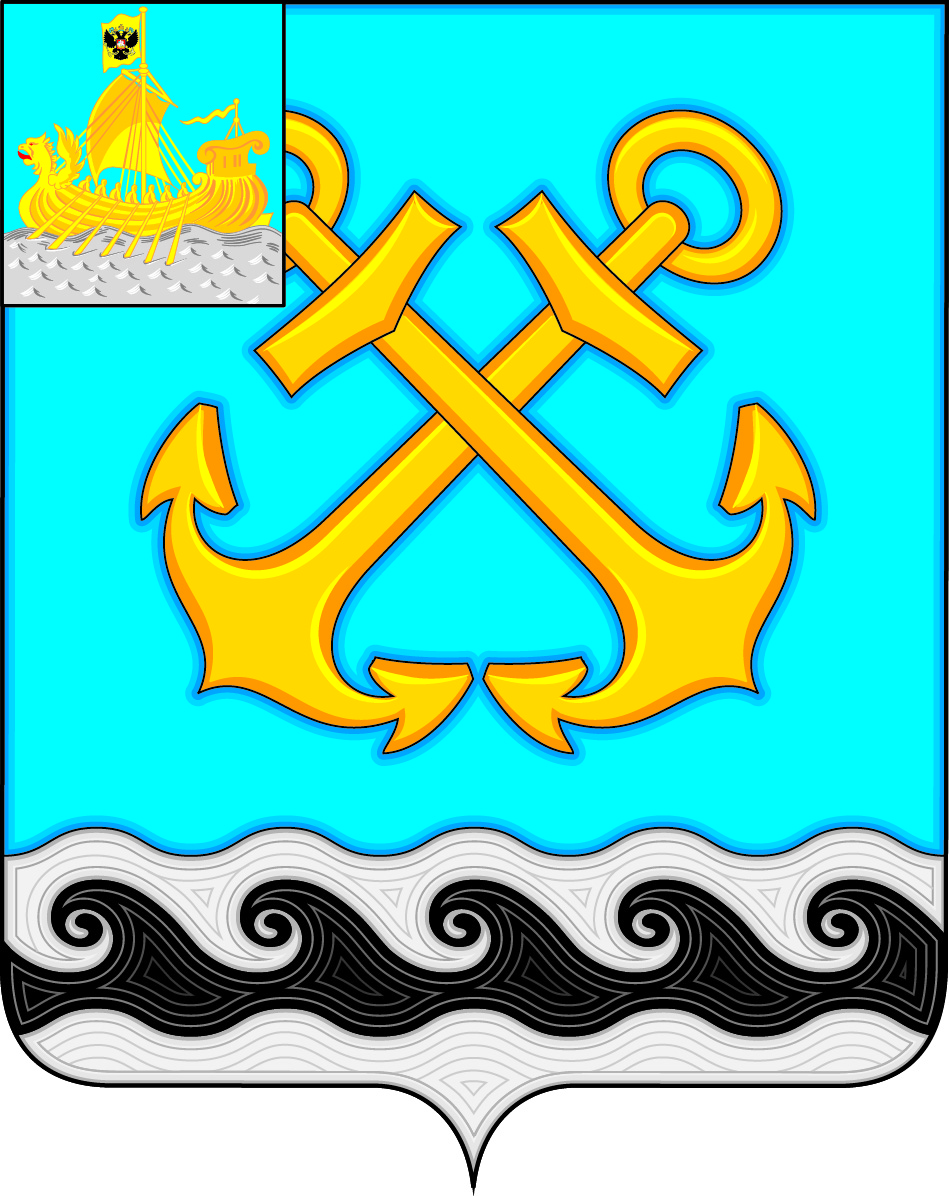 Информационный бюллетень Учредитель: Совет депутатов Чернопенского сельского поселения Костромского муниципального районаКостромской областиИнформационный бюллетеньвыходит с 30 ноября 2006 года             №  14        вторник  08 сетября  2020 года Сегодня в номере:О внесении изменений и дополнений в Решение Совета депутатов МО Чернопенское сельское поселение от 26.12.2019 г. № 46 ( в редакции  решения   от 30 января 2020 года №1 от 27.02.2020 года №7 ,от 26 марта 2020 г.№11 от 30.04.2020 №17 от 25 .06.2020г №22 от 05.08.2020г. №30) (Решение Совета дупутутов  от 28.08.2020 № 32)………………………………………………….…стр.2Информация Прокуратуры Костромского района о проведение «горячей телефонной линии» по вопросам нарушения прав граждан в сфере законодательства о выборах и о проведении приема граждан, посвященного вопросам противодействия коррупции..….………………………………………стр.41Информация Костромской межрайонной природоохранной прокуратуры………………………………………………………………………….…стр.41КОСТРОМСКАЯ ОБЛАСТЬКОСТРОМСКОЙ МУНИЦИПАЛЬНЫЙ РАЙОНСОВЕТ ДЕПУТАТОВЧЕРНОПЕНСКОГО СЕЛЬСКОГО ПОСЕЛЕНИЯтретьего созыва                                                              Р Е Ш Е Н И Е28  августа      2020   года   №  32                                                               п. СухоноговоЗаслушав информацию  об изменении доходной и расходной части бюджета  Чернопенского сельского поселения на 2020 год ,  Совет депутатов решил:Внести следующие изменения и дополнения в решение Совета депутатов  № 46 от 26 декабря 2019  года  «О бюджете Чернопенского сельского поселения Костромского муниципального района на 2020 год   и на плановый период  2021и 2022 годы » ( в редакции  решения Совета депутатов от 30.01.2020 года  №1, от 27.02.2020г №7 ,от 26 марта 2020 г.№11 от 30.04.2020 №17 от 25 .06.2020г №22 05.08.2020г. №30): 1.1. Увеличить  доходную  часть бюджета  поселения  2020 год  на   602 621,90 рублей, в том числе  за счет увеличения  безвозмездных поступлений   на 602 621,90 рублей Увеличить   расходную   часть бюджета  поселения  на 2020 год    на  602 621,90 рублей.1.2   Пункт 1 решения  изложить в следующей редакции:  Утвердить бюджет Чернопенского сельского поселения на 2020 год,  с учетом внесенных изменений по доходам  в размере   35 637 766,90  рублей, по расходам в размере   
36 878 047,90     рублей,  с  дефицитом     бюджета    1 240 281,0       рублей .1.3. Приложение № 2 «Источники финансирования  дефицита бюджета Чернопенского сельского поселения на 2020 год »,   Приложение  № 5 «Объем поступлений доходов в бюджет Чернопенского сельского поселения на 2020 год», Приложение № 8 Ведомственная структура, распределение бюджетных ассигнований по разделам, подразделам, целевым статьям и видам расходов классификации расходов бюджетов Российской Федерации бюджета Чернопенского  сельского поселения на 2020 год»   изложить в новой редакции. Увеличить   доходную  часть бюджета  поселения  2021 год  на                                       999 027,0   рублей в том числе за счет увеличения собственных доходов на 230 000 рублей ,за счет увеличения       безвозмездных поступлений  на   769 027   рублей.       Увеличить    расходную   часть бюджета  поселения  на 2021 год    поселения на   1 025 369,0   рублей.1.5   Пункт 3  решения  изложить в следующей редакции:  Утвердить прогнозируемый объём  в бюджете сельского поселения на 2021 год,  с учетом внесенных изменений по доходам  в размере  17 248 138,0 рублей, по расходам в размере    18 557 984,0     рублей.  Установить прогнозируемый размер дефицита бюджета на 2021 год  в размере 1 309 846,0  рублей .1.6. Приложение № 3 «Источники финансирования  дефицита бюджета Чернопенского сельского поселения на плановый  2021-2022 год »,   Приложение  № 6 «Объем поступлений доходов в бюджет Чернопенского сельского поселения на плановый период  2021-2022 годы», Приложение № 9 Ведомственная структура, распределение бюджетных ассигнований по разделам, подразделам, целевым статьям и видам расходов классификации расходов бюджетов Российской Федерации бюджета Чернопенского  сельского поселения на плановый период  2021-2022  годы»   изложить в новой редакции.Настоящее решение вступает в силу с момента подписания и подлежит  опубликованию  в информационном бюллетене «Чернопенский вестник».Приложение №2к решению Совета депутато    Чернопенского сельского поселения                                                                                                                         Костромского муниципального района № 46 от 26.12.2019г.( в редакции     №  32  от  27.08.2020 г.)Источники финансирования дефицитабюджета Чернопенского  сельского поселения на  2020  годПриложение № 3  к решению Совета депутатов  Чернопенского сельского поселения Костромского муниципального района   №    46   от 26 декабря 2019 года       ( в редакции решения  № 32 от 27.08.2020 г)      Источники финансирования  дефицитабюджета Чернопенского  сельского поселения на  плановый  период   2021-2022 год******Прокуратурой Костромского района 10.09.2020 запланировано проведение «горячей телефонной линии» по вопросам нарушения прав граждан в сфере законодательства о выборах.О нарушении Ваших прав в указанных сферах Вы можете сообщить в прокуратуру Костромского района в указанный день по телефону: 45-47-32.******10.09.2020 в период с 10 часов до 12 часов в здании прокуратуры Костромского района по адресу: г.Кострома, ул.Симановского, д.105, и.о. начальника отдела по надзору за исполнением законодательства о противодействии коррупции прокуратуры Костромской области Кунтыш Натальей Сергеевной проводится прием граждан, посвященный вопросам противодействия коррупции.***Костромской межрайонной природоохранной прокуратурой в связи с участившимися обращениями жителей г. Костромы на ухудшение качества атмосферного воздуха и наличия запахов химических веществ на улицах города Костромы проводится проверка, в ходе которой установлено следующее.Источниками задымления населенного пункта является производства по изготовлению древесного угля в разных районах города, осуществляемые с нарушениями требований природоохранного законодательства. В целях устранения нарушений закона прокуратурой внесено 4 представления, 3 из которых рассмотрены, удовлетворены. Одно представление в стадии рассмотрения.Руководителям указанных организаций объявлено 5 предостережений о недопустимости нарушения закона. Кроме того, в суд направлено 5 исковых заявлений о возложении на хозяйствующих субъектов прекратить эксплуатацию углетомильных печей, не оборудованных установками очистки газов.Прокурором в отношении руководителей, а также самих организаций возбуждены производства об административных правонарушениях по ст. 8.5, 8.21 ч. 3, 8.46 КоАП РФ (22 постановления о возбуждении дела об административном правонарушении). Ситуация в рассматриваемой сфере находится на особом контроле прокуратуры. ***Костромская межрайонная природоохранная прокуратура разъясняетФедеральный закон от 31.07.2020 № 298-ФЗ «О внесении изменения в статью 65 Федерального закона «Об охране окружающей среды».
              В соответствии с вышеуказанным нормативным актом статья 65 Федерального закона от 10.01.2002 № 7-ФЗ «Об охране окружающей среды» дополнена пунктом 71 следующего содержания: При осуществлении юридическим лицом или индивидуальным предпринимателем хозяйственной и (или) иной деятельности с использованием объектов, которые оказывают негативное воздействие на окружающую среду и хотя бы один из которых подлежит федеральному государственному экологическому надзору, в отношении всех таких объектов и таких юридического лица или индивидуального предпринимателя осуществляется только федеральный государственный экологический надзор. До вступления указанных изменений в законную силу в соответствии с требованиями природоохранного законодательства государственный экологический надзор осуществлялся «пообъектно», когда проведение в отношении одного юридического лица или индивидуального предпринимателя проверок органами Росприроднадзора (при осуществлении деятельности на объектах, подлежащих федеральному государственному экологическому надзору) одновременно сочеталось с проверками, проводимыми в отношении данного лица, органом субъекта Российской Федерации (при осуществлении деятельности на объектах, подлежащих региональному государственному экологическому надзору).   В соответствии с законом, если хозяйствующий субъект ведет деятельность с использованием одновременно объектов НВОС, подлежащих разным уровням государственного экологического надзора, в отношении самого лица и всех его объектов НВОС будет осуществляться только федеральный государственный экологический надзор.⠀Правило будет действовать даже если у юридического лица или индивидуального предпринимателя только один объект НВОС, подлежащий федеральному государственному экологическому надзору.⠀***Костромская межрайонная природоохранная прокуратура сообщает…Сегодня, 6 августа 2020 года, Волжская межрегиональная природоохранная прокуратура подвела итоги работы за 1 полугодие 2020 годаВ работе коллегии приняли участие работники аппарата Волжской межрегиональной природоохранной прокуратуры, межрайонные природоохранные прокуроры.Открывая заседание коллегии, Волжский межрегиональный природоохранный прокурор отметил, что усилия прокуратуры в истекшем полугодии были сконцентрированы на решении экологическим значимых проблем Волжского бассейна, прежде всего, имеющих межсубъектовый характер.Отмечено, что Волжской межрегиональной природоохранной прокуратурой в 1 полугодии 2020 г. приняты меры по активизации надзора за исполнением законов об охране окружающей среды и природопользовании, что способствовало укреплению законности, пресечению противоправных действий, защите государственных интересов, восстановлению нарушенных прав граждан. Работа строилась в тесном взаимодействии с территориальными и транспортными прокуратурами. Осуществлялась координация деятельности правоохранительных и контролирующих органов по борьбе с преступностью и правонарушениями в сфере охраны окружающей среды и природопользования.Первоочередное внимание уделено вопросам обеспечения законности в сфере реализации национального проекта «Экология», перехода регионов на новую систему обращения с отходами. Проведены результативные проверки исполнения законодательства об охране и использовании недр, лесного законодательства, в сфере мониторинга окружающей среды. На постоянном контроле находились вопросы исполнения законодательства об охране водных объектов, атмосферного воздуха, водных биоресурсов, объектов животного мира, особо охраняемых природных территорий, противодействия коррупции, соблюдения прав предпринимателей, в т.ч. в части своевременной оплаты исполненных контрактов, а также возмещения ущерба, причиненного окружающей среде.В ходе проведенных надзорных мероприятий Волжской межрегиональной природоохранной прокуратурой выявлено около 13 тысяч нарушений закона. В целях их устранения внесено свыше 8,5 тысяч актов прокурорского реагирования. По требованию прокуроров к дисциплинарной и административной ответственности привлечено около 3000 лиц.  Возбуждено 115 уголовных дел.   Разрешено почти 3000 обращений граждан, обеспечен постоянный контроль за выявленными нарушениями закона вплоть до их устранения и восстановления нарушенных прав заявителей.В результате принимаемых прокуратурой мер объем загрязненных сточных вод сократился на 9 %. Построено, реконструировано и отремонтировано 16 очистных сооружений, затрачено 427,5 млн. руб., в 7 случаях обеспечен свободный доступ к водным объектам, пресечено выбытие участков береговых полос по 5 фактам, снесен незаконно размещенный объект. На кадастровый учет поставлено 1875 км водоохранных зон и прибрежных защитных полос.Количество пожаров на территории лесного фонда снизилось на 60 %, на                70 % – площадь, пройденная огнем (903 га), на 92 % –  причиненный ущерб (20 млн. руб.). На фоне роста количества незаконных рубок с 628 до 762, их объем сократился на 10 %, ущерб – на 2 % (с 360 млн. руб.  до 352 млн. руб.).Принятые прокурорами меры активизировали работу уполномоченных органов власти в отдельных направлениях лесохозяйственной деятельности. На кадастровый учет поставлено 181 тыс. га земель лесного фонда. Проведено лесоустройство на площади 473 тыс. га. Возвращено в государственный лесной фонд около 2,7 тыс. га. В бюджетные системы внесено 1,3 млн. руб. недоимки за пользование лесами. Увеличилось количество лесных инспекторов.Стали единичными факты массовой гибели водных биологических ресурсов в результате антропогенной нагрузки на окружающую среду. Увеличился общий объем добычи (вылова) водных биоресурсов в Волжско-Каспийском рыбохозяйственном бассейне.В ходе заседания коллегии тщательно проанализированы результаты работы природоохранных прокуроров, проблемы и недостатки при осуществлении прокурорского надзора.По итогам обсуждения выработаны меры, направленные на совершенствование организации работы, повышение эффективности надзорной деятельности и защиты прав граждан, определены задачи на текущий год.Информационный бюллетень учрежден Советом депутатов Чернопенского сельского поселения.Выходит по мере необходимости, но не реже 1 раза в месяц, .Адрес издательства: п.Сухоногово, пл.Советская, 3Контактный телефон: 664-963Ответственный за выпуск: Савина Г.ВО внесении изменений и дополнений в Решение Совета депутатов МО Чернопенское сельское поселение от 26.12.2019 г. № 46 ( в редакции  решения   от 30 января 2020 года №1 от 27.02.2020 года №7 , от 26 марта 2020 г.№11 от 30.04.2020 № 17 от 25 .06.2020г №22 от 05.08.2020г. № 30)Глава Чернопенского сельского поселения Костромского муниципального района Костромской области, Председатель Совета депутатов  Чернопенского сельского поселения Костромского муниципального района Костромской области  третьего созыва                                         Е.Н. ЗубоваКодНаименованиеСумма(руб.)000 01 00 00 00 00 0000 000Источники внутреннего финансирования бюджета1 240 281,0       000 01 05 00 00 00 0000 000Изменение остатков средств на счетах по учету средств бюджета1 240 281,0       000 01 05 00 00 00 0000 500Увеличение остатков средств бюджетов-35 637 766,90  000 01 05 02 00 00 0000 500Увеличение прочих остатков средств бюджетов-35 637 766,90  000 01 05 02 01 00 0000 510Увеличение прочих остатков денежных средств бюджетов-35 637 766,90  000 01 05 02 01 10 0000 510Увеличение прочих остатков денежных средств бюджетов  сельских поселений-35 637 766,90  000 01 05 00 00 00 0000 600Уменьшение остатков средств бюджетов36 878 047 ,90     000 01 05 02 00 00 0000 600Уменьшение прочих остатков средств бюджетов36 878 047 ,90     000 01 05 02 01 00 0000 610Уменьшение прочих остатков денежных средств бюджетов36 878 047 ,90     000 01 05 02 01 10 0000 610Уменьшение прочих остатков денежных средств бюджетов  сельских поселений36 878 047 ,90     ИТОГО1 240 281,0       КодНаименованиеСумма (руб.)Сумма (руб.)000 01 00 00 00 00 0000 000Источники внутреннего финансирования дефицитов  бюджетов1 309 846,0   1 292 849,0000 01 05 00 00 00 0000 000Изменение остатков средств на счетах по учету средств бюджетов1 309 846,0   1 292 849,0000 01 05 00 00 00 0000 500Увеличение остатков средств бюджетов-17 248 138,0-15 026 876,0000 01 05 02 00 00 0000 500Увеличение прочих остатков средств бюджетов-17 248 138,0-15 026 876,0000 01 05 02 01 00 0000 510Увеличение прочих остатков денежных средств бюджетов-17 248 138,0-15 026 876,0000 01 05 02 01 10 0000 510Увеличение прочих остатков денежных средств бюджетов   сельских поселений-17 248 138,0-15 026 876,0000 01 05 00 00 00 0000 600Уменьшение остатков средств бюджетов18 557 984,0     16 319 725,0000 01 05 02 00 00 0000 600Уменьшение прочих остатков средств бюджетов18 557 984,0     16 319 725,0000 01 05 02 01 00 0000 610Уменьшение прочих остатков денежных средств бюджетов18 557 984,0     16 319 725,0000 01 05 02 01 10 0000 610Уменьшение прочих остатков денежных средств бюджетов  сельских  поселений18 557 984,0     16 319 725,0ИТОГО1 309 846,0   1 292 849,0Приложение № 6  к решению Совета депутатов  Чернопенского сельского поселения Костромского муниципального района   № 46  от  26 декабря 2019 г.(в редакции решения от 27.08.2020 г. № 32)        Объем поступлений доходов в бюджет Чернопенского  сельского поселения на плановый                                  период   2021- 2022 годы Объем поступлений доходов в бюджет Чернопенского  сельского поселения на плановый                                  период   2021- 2022 годы Объем поступлений доходов в бюджет Чернопенского  сельского поселения на плановый                                  период   2021- 2022 годы Объем поступлений доходов в бюджет Чернопенского  сельского поселения на плановый                                  период   2021- 2022 годы Объем поступлений доходов в бюджет Чернопенского  сельского поселения на плановый                                  период   2021- 2022 годы Код бюджетной классификацииКод бюджетной классификацииНаименование кодов классификации доходов бюджетов2021 год                 Сумма  ,рублей( в редакции 27.08.2020г.2022 год.                    Сумма  ,рублей( в редакции 27.08.2020г.НАЛОГОВЫЕ  ДОХОДЫ12 268 157,0012 303 890,001010200001000011010102000010000110Налог  на доходы физических лиц3 076 221,003 076 221,001010201001000011010102010010000110Налог на доходы физических лиц с доходов, источником которых является налоговый агент, за исключением доходов, в отношении которых исчисление и уплата налога осуществляются в соответствии со статьями 227, 2271 и 228 Налогового кодекса Российской Федерации2 963 150,002 963 150,001010202001000011010102020010000110Налог на доходы физических лиц с доходов, полученных от осуществления деятельности физическими лицами, зарегистрированными в качестве индивидуальных предпринимателей, нотариусов, занимающихся частной практикой, адвокатов, учредивших адвокатские кабинеты и других лиц, занимающихся частной практикой в соответствии со статьей 227 Налогового кодекса Российской Федерации75 000,0075 000,001010203001000011010102030010000110Налог  на доходы физических лиц с доходов,полученных физическими лицами  в соответствии  со статьей 228 НК РФ30 000,0030 000,001010204001000011010102040010000110Налог на доходы физических лиц в виде фиксированных авансовых платежей с доходов, полученных физическими лицами, являющимися иностранными гражданами, осуществляющими трудовую деятельность по найму  на основании патента в соответствии со статьей 227.1 Налогового кодекса Российской Федерации 8 000,008 000,001010205001000011010102050010000110Налог на доходы физических лиц с сумм прибыли контролируемой иностранной компании, полученной физическими лицами, признаваемыми контролирующими лицами этой компании71,0071,001030000000000000010300000000000000Налоги на товары (работы, услуги), реализуемые на территории Российской Федерации750 436,00786 169,001030223001000011010302230010000110Доходы от уплаты акцизов на дизельное топливо, подлежащие распределению между бюджетами субъектов Российской Федерации и местными бюджетами с учетом установленных дифференцированных нормативов отчислений в местные бюджеты.345 939,00361 855,001030223101000011010302231010000110Доходы от уплаты акцизов на дизельное топливо, подлежащие распределению между бюджетами субъектов Российской Федерации и местными бюджетами с учетом установленных дифференцированных нормативов отчислений в местные бюджеты (по нормативам, установленным Федеральным законом о федеральном бюджете в целях формирования дорожных фондов субъектов Российской Федерации)345 939,00361 855,001030224001000011010302240010000110Доходы от уплаты акцизов на моторные масла для дизельных и (или) карбюраторных (инжекторных) двигателей, подлежащие распределению между бюджетами субъектов Российской Федерации и местными бюджетами с учетом установленных дифференцированных нормативов отчислений в местные бюджеты1 736,001 785,001030224101000011010302241010000110Доходы от уплаты акцизов на моторные масла для дизельных и (или) карбюраторных (инжекторных) двигателей, подлежащие распределению между бюджетами субъектов Российской Федерации и местными бюджетами с учетом установленных дифференцированных нормативов отчислений в местные бюджеты (по нормативам, установленным Федеральным законом о федеральном бюджете в целях формирования дорожных фондов субъектов Российской Федерации1 760,001 760,001030225001000011010302250010000110Доходы от уплаты акцизов на автомобильный бензин, подлежащие распределению между бюджетами субъектов Российской Федерации и местными бюджетами с учетом установленных дифференцированных нормативов отчислений в местные бюджеты450 602,00468 457,001030225101000011010302251010000110Доходы от уплаты акцизов на автомобильный бензин, подлежащие распределению между бюджетами субъектов Российской Федерации и местными бюджетами с учетом установленных дифференцированных нормативов отчислений в местные бюджеты (по нормативам, установленным Федеральным законом о федеральном бюджете в целях формирования дорожных фондов субъектов Российской Федерации)450 602,00468 457,001030226001000011010302260010000110Доходы от уплаты акцизов на прямогонный бензин, подлежащие распределению между бюджетами субъектов Российской Федерации и местными бюджетами с учетом установленных дифференцированных нормативов отчислений в местные бюджеты-47 841,00-45 928,001030226101000011010302261010000110Доходы от уплаты акцизов на прямогонный бензин, подлежащие распределению между бюджетами субъектов Российской Федерации и местными бюджетами с учетом установленных дифференцированных нормативов отчислений в местные бюджеты (по нормативам, установленным Федеральным законом о федеральном бюджете в целях формирования дорожных фондов субъектов Российской Федерации-47 841,00-45 928,001050000000000000010500000000000000Налоги    на совокупный доход985 000,00985 000,001050101001000011010501010010000110Налог,взимаемый с налогоплательщиков,выбравших в качестве объекта налогообложения  доходы.20 000,0020 000,001050102101000011010501021010000110Налог, взимаемый с налогоплательщиков, выбравших в качестве объекта налогообложения доходы, уменьшенные на величину расходов (в том числе минимальный налог, зачисляемый в бюджеты субъектов Российской Федерации)950 000,00950 000,001050105001000011010501050010000110Минимальный налог, зачисляемый в бюджеты субъектов РФ0,000,001050301001000011010503010010000110Единый сельскохозяйственный налог15 000,0015 000,001060000000000000010600000000000000Налоги на  имущество7 450 000,007 450 000,001060103010000011010601030100000110Налог на имущество физических лиц, взимаемый по ставкам, применяемым к объектам налогообложения, расположенным в границах сельских  поселений650 000,00650 000,0010606033100001101060603310000110Земельный налог с организаций, обладающих земельным участком, расположенным в границах сельских поселений2 800 000,002 800 000,00 10606043100000110 10606043100000110Земельный налог с физических лиц, обладающих земельным участком, расположенным в границах сельских поселений4 000 000,004 000 000,001080000000000000010800000000000000Государственная пошлина6 500,006 500,001080402001000011010804020010000110Государственная пошлина за совершение нотариальных действий должностными лицами органов местного самоуправления, уполномоченными в соответствии с законодательными актами Российской Федерации на совершение нотариальных действий 6 500,006 500,00НЕНАЛОГОВЫЕ   ДОХОДЫ871 300,00641 300,001110000000000000011100000000000000ДОХОДЫ ОТ ИСПОЛЬЗОВАНИЯ ИМУЩЕСТВА, НАХОДЯЩЕГОСЯ В  ГОСУДАРСТВЕННОЙ И  МУНИЦИПАЛЬНОЙ СОБСТВЕННОСТИ670 000,00440 000,001110904510000012011109045100000120Прочие поступления от использования имущества, находящегося в собственности сельских поселений (за исключением имущества муниципальных бюджетных и автономных учреждений, а также имущества муниципальных унитарных предприятий, в том числе казенных)670 000,00440 000,001130199510000013011301995100000130Прочие доходы от оказания платных услуг (работ) получателями средств бюджетов сельских поселений200 000,00200 000,001165104002000014011651040020000140Денежные взыскания (штрафы), установленные законами субъектов Российской Федерации за несоблюдение муниципальных правовых актов, зачисляемые в бюджеты поселений1 300,001 300,00Итого собственных доходов:13 139 457,0012 945 190,002020000000000000020200000000000000БЕЗВОЗМЕЗДНЫЕ ПОСТУПЛЕНИЯ ОТ ДРУГИХ БЮДЖЕТОВ БЮДЖЕТНОЙ СИСТЕМЫ РФ4 103 681,002 076 686,002021500110000015020215001100000150Дотации бюджетам сельских поселений на выравнивание бюджетной обеспеченности105 000,00113 000,002022029910000015020220299100000150Субсидии бюджетам сельских поселений на обеспечение мероприятий по переселению граждан из аварийного жилищного фонда, в том числе переселению граждан из аварийного жилищного фонда с учетом необходимости развития малоэтажного жилищного строительства, за счет средств, поступивших от государственной корпорации - Фонда содействия реформированию жилищно-коммунального хозяйства0,000,002022030210000015020220302100000150Субсидии бюджетам сельских поселений на обеспечение мероприятий по переселению граждан из аварийного жилищного фонда, в том числе переселению граждан из аварийного жилищного фонда с учетом необходимости развития малоэтажного жилищного строительства, за счет средств бюджетов0,000,00  20229999100000150  20229999100000150Прочие субсидии бюджетам  сельских   поселений40 000,0040 000,002022555510000015020225555100000150Субсидии бюджетам сельских поселений на поддержку государственных программ субъектов Российской Федерации и муниципальных программ формирования современной городской среды1 976 200,00874 473,002023511810000015020235118100000150Субвенции бюджетам сельских поселений на осуществление первичного воинского учета на территориях, где отсутствуют военные комиссариаты265 600,00274 500,002023002410000015020230024100000150Субвенции бюджетам сельских поселений на выполнение
передаваемых полномочий субъектов Российской
Федерации5 200,005 200,002024001410000015020240014100000150Межбюджетные трансферты, передаваемые бюджетам сельских поселений из бюджетов муниципальных районов на осуществление части полномочий по решению вопросов местного значения в соответствии с заключенными соглашениями327 061,00342 513,00Межбюджетные трансферты, передаваемые бюджетам  сельских  поселений  на строительство (реконструкцию), ремонт и содержание автомобильных дорог общего пользования327 061,00342 513,002022557610000015020225576100000150Субсидии бюджетам сельских поселений на обеспечение комплексного развития сельских территорий1 384 620,00427 000,002070000000000000020700000000000000ПРОЧИЕ БЕЗВОЗМЕЗДНЫЕ ПОСТУПЛЕНИЯ5 000,005 000,002070502010000015020705020100000150Поступления от денежных пожертвований, предоставляемых физическими лицами получателям средств бюджетов сельских поселений5 000,005 000,00Итого безвозмездных поступлений4 108 681,002 081 686,00Всего доходов17 248 138,0015 026 876,00Приложение № 5 к решению Совета депутатов  Чернопенского сельского поселения Костромского муниципального района   № 46  от  26   декабря 2019  (в ред  решения Совета депутатов  №  32 от 27.08 .2020г)Приложение № 5 к решению Совета депутатов  Чернопенского сельского поселения Костромского муниципального района   № 46  от  26   декабря 2019  (в ред  решения Совета депутатов  №  32 от 27.08 .2020г)Объем поступлений доходов в бюджет Чернопенского  сельского поселения на 2020 годОбъем поступлений доходов в бюджет Чернопенского  сельского поселения на 2020 годОбъем поступлений доходов в бюджет Чернопенского  сельского поселения на 2020 годОбъем поступлений доходов в бюджет Чернопенского  сельского поселения на 2020 годОбъем поступлений доходов в бюджет Чернопенского  сельского поселения на 2020 годКод бюджетной классификацииКод бюджетной классификацииНаименование кодов классификации доходов бюджетовНаименование кодов классификации доходов бюджетовСумма  ,рублей  27.08.2020г.НАЛОГОВЫЕ  ДОХОДЫНАЛОГОВЫЕ  ДОХОДЫ13 054 331,001010200001000011010102000010000110Налог  на доходы физических лицНалог  на доходы физических лиц3 076 221,001010201001000011010102010010000110Налог на доходы физических лиц с доходов, источником которых является налоговый агент, за исключением доходов, в отношении которых исчисление и уплата налога осуществляются в соответствии со статьями 227, 2271 и 228 Налогового кодекса Российской ФедерацииНалог на доходы физических лиц с доходов, источником которых является налоговый агент, за исключением доходов, в отношении которых исчисление и уплата налога осуществляются в соответствии со статьями 227, 2271 и 228 Налогового кодекса Российской Федерации2 963 150,001010202001000011010102020010000110Налог на доходы физических лиц с доходов, полученных от осуществления деятельности физическими лицами, зарегистрированными в качестве индивидуальных предпринимателей, нотариусов, занимающихся частной практикой, адвокатов, учредивших адвокатские кабинеты и других лиц, занимающихся частной практикой в соответствии со статьей 227 Налогового кодекса Российской ФедерацииНалог на доходы физических лиц с доходов, полученных от осуществления деятельности физическими лицами, зарегистрированными в качестве индивидуальных предпринимателей, нотариусов, занимающихся частной практикой, адвокатов, учредивших адвокатские кабинеты и других лиц, занимающихся частной практикой в соответствии со статьей 227 Налогового кодекса Российской Федерации75 000,001010203001000011010102030010000110Налог  на доходы физических лиц с доходов,полученных физическими лицами  в соответствии  со статьей 228 НК РФНалог  на доходы физических лиц с доходов,полученных физическими лицами  в соответствии  со статьей 228 НК РФ30 000,001010204001000011010102040010000110Налог на доходы физических лиц в виде фиксированных авансовых платежей с доходов, полученных физическими лицами, являющимися иностранными гражданами, осуществляющими трудовую деятельность по найму  на основании патента в соответствии со статьей 227.1 Налогового кодекса Российской Федерации Налог на доходы физических лиц в виде фиксированных авансовых платежей с доходов, полученных физическими лицами, являющимися иностранными гражданами, осуществляющими трудовую деятельность по найму  на основании патента в соответствии со статьей 227.1 Налогового кодекса Российской Федерации 8 000,001010205001000011010102050010000110Налог на доходы физических лиц с сумм прибыли контролируемой иностранной компании, полученной физическими лицами, признаваемыми контролирующими лицами этой компанииНалог на доходы физических лиц с сумм прибыли контролируемой иностранной компании, полученной физическими лицами, признаваемыми контролирующими лицами этой компании71,001030000000000000010300000000000000Налоги на товары (работы, услуги), реализуемые на территории Российской ФедерацииНалоги на товары (работы, услуги), реализуемые на территории Российской Федерации745 710,001030223001000011010302230010000110Доходы от уплаты акцизов на дизельное топливо, подлежащие распределению между бюджетами субъектов Российской Федерации и местными бюджетами с учетом установленных дифференцированных нормативов отчислений в местные бюджеты.Доходы от уплаты акцизов на дизельное топливо, подлежащие распределению между бюджетами субъектов Российской Федерации и местными бюджетами с учетом установленных дифференцированных нормативов отчислений в местные бюджеты.341 710,001030223101000011010302231010000110Доходы от уплаты акцизов на дизельное топливо, подлежащие распределению между бюджетами субъектов Российской Федерации и местными бюджетами с учетом установленных дифференцированных нормативов отчислений в местные бюджеты (по нормативам, установленным Федеральным законом о федеральном бюджете в целях формирования дорожных фондов субъектов Российской Федерации)Доходы от уплаты акцизов на дизельное топливо, подлежащие распределению между бюджетами субъектов Российской Федерации и местными бюджетами с учетом установленных дифференцированных нормативов отчислений в местные бюджеты (по нормативам, установленным Федеральным законом о федеральном бюджете в целях формирования дорожных фондов субъектов Российской Федерации)341 710,001030224001000011010302240010000110Доходы от уплаты акцизов на моторные масла для дизельных и (или) карбюраторных (инжекторных) двигателей, подлежащие распределению между бюджетами субъектов Российской Федерации и местными бюджетами с учетом установленных дифференцированных нормативов отчислений в местные бюджетыДоходы от уплаты акцизов на моторные масла для дизельных и (или) карбюраторных (инжекторных) двигателей, подлежащие распределению между бюджетами субъектов Российской Федерации и местными бюджетами с учетом установленных дифференцированных нормативов отчислений в местные бюджеты1 760,001030224101000011010302241010000110Доходы от уплаты акцизов на моторные масла для дизельных и (или) карбюраторных (инжекторных) двигателей, подлежащие распределению между бюджетами субъектов Российской Федерации и местными бюджетами с учетом установленных дифференцированных нормативов отчислений в местные бюджеты (по нормативам, установленным Федеральным законом о федеральном бюджете в целях формирования дорожных фондов субъектов Российской ФедерацииДоходы от уплаты акцизов на моторные масла для дизельных и (или) карбюраторных (инжекторных) двигателей, подлежащие распределению между бюджетами субъектов Российской Федерации и местными бюджетами с учетом установленных дифференцированных нормативов отчислений в местные бюджеты (по нормативам, установленным Федеральным законом о федеральном бюджете в целях формирования дорожных фондов субъектов Российской Федерации1 760,001030225001000011010302250010000110Доходы от уплаты акцизов на автомобильный бензин, подлежащие распределению между бюджетами субъектов Российской Федерации и местными бюджетами с учетом установленных дифференцированных нормативов отчислений в местные бюджетыДоходы от уплаты акцизов на автомобильный бензин, подлежащие распределению между бюджетами субъектов Российской Федерации и местными бюджетами с учетом установленных дифференцированных нормативов отчислений в местные бюджеты446 338,001030225101000011010302251010000110Доходы от уплаты акцизов на автомобильный бензин, подлежащие распределению между бюджетами субъектов Российской Федерации и местными бюджетами с учетом установленных дифференцированных нормативов отчислений в местные бюджеты (по нормативам, установленным Федеральным законом о федеральном бюджете в целях формирования дорожных фондов субъектов Российской Федерации)Доходы от уплаты акцизов на автомобильный бензин, подлежащие распределению между бюджетами субъектов Российской Федерации и местными бюджетами с учетом установленных дифференцированных нормативов отчислений в местные бюджеты (по нормативам, установленным Федеральным законом о федеральном бюджете в целях формирования дорожных фондов субъектов Российской Федерации)446 338,001030226001000011010302260010000110Доходы от уплаты акцизов на прямогонный бензин, подлежащие распределению между бюджетами субъектов Российской Федерации и местными бюджетами с учетом установленных дифференцированных нормативов отчислений в местные бюджетыДоходы от уплаты акцизов на прямогонный бензин, подлежащие распределению между бюджетами субъектов Российской Федерации и местными бюджетами с учетом установленных дифференцированных нормативов отчислений в местные бюджеты-44 098,001030226101000011010302261010000110Доходы от уплаты акцизов на прямогонный бензин, подлежащие распределению между бюджетами субъектов Российской Федерации и местными бюджетами с учетом установленных дифференцированных нормативов отчислений в местные бюджеты (по нормативам, установленным Федеральным законом о федеральном бюджете в целях формирования дорожных фондов субъектов Российской ФедерацииДоходы от уплаты акцизов на прямогонный бензин, подлежащие распределению между бюджетами субъектов Российской Федерации и местными бюджетами с учетом установленных дифференцированных нормативов отчислений в местные бюджеты (по нормативам, установленным Федеральным законом о федеральном бюджете в целях формирования дорожных фондов субъектов Российской Федерации-44 098,001050000000000000010500000000000000Налоги    на совокупный доходНалоги    на совокупный доход975 900,001050101001000011010501010010000110Налог,взимаемый с налогоплательщиков,выбравших в качестве объекта налогообложения  доходы.Налог,взимаемый с налогоплательщиков,выбравших в качестве объекта налогообложения  доходы.20 000,001050102101000011010501021010000110Налог, взимаемый с налогоплательщиков, выбравших в качестве объекта налогообложения доходы, уменьшенные на величину расходов (в том числе минимальный налог, зачисляемый в бюджеты субъектов Российской Федерации)Налог, взимаемый с налогоплательщиков, выбравших в качестве объекта налогообложения доходы, уменьшенные на величину расходов (в том числе минимальный налог, зачисляемый в бюджеты субъектов Российской Федерации)920 000,001050105001000011010501050010000110Минимальный налог, зачисляемый в бюджеты субъектов РФМинимальный налог, зачисляемый в бюджеты субъектов РФ0,001050301001000011010503010010000110Единый сельскохозяйственный налогЕдиный сельскохозяйственный налог35 900,001060000000000000010600000000000000Налоги на  имуществоНалоги на  имущество8 250 000,001060103010000011010601030100000110Налог на имущество физических лиц, взимаемый по ставкам, применяемым к объектам налогообложения, расположенным в границах сельских  поселенийНалог на имущество физических лиц, взимаемый по ставкам, применяемым к объектам налогообложения, расположенным в границах сельских  поселений650 000,0010606033100001101060603310000110Земельный налог с организаций, обладающих земельным участком, расположенным в границах сельских поселенийЗемельный налог с организаций, обладающих земельным участком, расположенным в границах сельских поселений3 600 000,00 10606043100000110 10606043100000110Земельный налог с физических лиц, обладающих земельным участком, расположенным в границах сельских поселенийЗемельный налог с физических лиц, обладающих земельным участком, расположенным в границах сельских поселений4 000 000,001080000000000000010800000000000000Государственная пошлинаГосударственная пошлина6 500,001080402001000011010804020010000110Государственная пошлина за совершение нотариальных действий должностными лицами органов местного самоуправления, уполномоченными в соответствии с законодательными актами Российской Федерации на совершение нотариальных действий Государственная пошлина за совершение нотариальных действий должностными лицами органов местного самоуправления, уполномоченными в соответствии с законодательными актами Российской Федерации на совершение нотариальных действий 6 500,00НЕНАЛОГОВЫЕ   ДОХОДЫНЕНАЛОГОВЫЕ   ДОХОДЫ682 966,001110000000000000011100000000000000ДОХОДЫ ОТ ИСПОЛЬЗОВАНИЯ ИМУЩЕСТВА, НАХОДЯЩЕГОСЯ В  ГОСУДАРСТВЕННОЙ И  МУНИЦИПАЛЬНОЙ СОБСТВЕННОСТИДОХОДЫ ОТ ИСПОЛЬЗОВАНИЯ ИМУЩЕСТВА, НАХОДЯЩЕГОСЯ В  ГОСУДАРСТВЕННОЙ И  МУНИЦИПАЛЬНОЙ СОБСТВЕННОСТИ480 000,001110904510000012011109045100000120Прочие поступления от использования имущества, находящегося в собственности сельских поселений (за исключением имущества муниципальных бюджетных и автономных учреждений, а также имущества муниципальных унитарных предприятий, в том числе казенных)Прочие поступления от использования имущества, находящегося в собственности сельских поселений (за исключением имущества муниципальных бюджетных и автономных учреждений, а также имущества муниципальных унитарных предприятий, в том числе казенных)480 000,001130199510000013011301995100000130Прочие доходы от оказания платных услуг (работ) получателями средств бюджетов сельских поселенийПрочие доходы от оказания платных услуг (работ) получателями средств бюджетов сельских поселений200 000,001130299510000013011302995100000130Прочие доходы от компенсации затрат бюджетов сельских поселенийПрочие доходы от компенсации затрат бюджетов сельских поселений1 666,001160202002000014011602020020000140Административные штрафы, установленные законами субъектов Российской Федерации об административных правонарушениях, за нарушение муниципальных правовых актовАдминистративные штрафы, установленные законами субъектов Российской Федерации об административных правонарушениях, за нарушение муниципальных правовых актов1 300,00Итого собственных доходов:Итого собственных доходов:13 737 297,002020000000000000020200000000000000БЕЗВОЗМЕЗДНЫЕ ПОСТУПЛЕНИЯ ОТ ДРУГИХ БЮДЖЕТОВ БЮДЖЕТНОЙ СИСТЕМЫ РФБЕЗВОЗМЕЗДНЫЕ ПОСТУПЛЕНИЯ ОТ ДРУГИХ БЮДЖЕТОВ БЮДЖЕТНОЙ СИСТЕМЫ РФ21 895 469,902021500110000015020215001100000150Дотации бюджетам сельских поселений на выравнивание бюджетной обеспеченности из бюджета субъекта Российской ФедерацииДотации бюджетам сельских поселений на выравнивание бюджетной обеспеченности из бюджета субъекта Российской Федерации334 000,002021600110000015020216001100000150Дотации бюджетам сельских поселений на выравнивание бюджетной обеспеченности из бюджетов муниципальных районовДотации бюджетам сельских поселений на выравнивание бюджетной обеспеченности из бюджетов муниципальных районов277 889,002022021610000015020220216100000150Субсидии бюджетам сельских поселений на осуществление дорожной деятельности в отношении автомобильных дорог общего пользования, а также капитального ремонта и ремонта дворовых территорий многоквартирных домов, проездов к дворовым территориям многоквартирных домов населенных пунктовСубсидии бюджетам сельских поселений на осуществление дорожной деятельности в отношении автомобильных дорог общего пользования, а также капитального ремонта и ремонта дворовых территорий многоквартирных домов, проездов к дворовым территориям многоквартирных домов населенных пунктов1 500 000,002022029910000015020220299100000150Субсидии бюджетам сельских поселений на обеспечение мероприятий по переселению граждан из аварийного жилищного фонда, в том числе переселению граждан из аварийного жилищного фонда с учетом необходимости развития малоэтажного жилищного строительства, за счет средств, поступивших от государственной корпорации - Фонда содействия реформированию жилищно-коммунального хозяйстваСубсидии бюджетам сельских поселений на обеспечение мероприятий по переселению граждан из аварийного жилищного фонда, в том числе переселению граждан из аварийного жилищного фонда с учетом необходимости развития малоэтажного жилищного строительства, за счет средств, поступивших от государственной корпорации - Фонда содействия реформированию жилищно-коммунального хозяйства14 236 463,002022030210000015020220302100000150Субсидии бюджетам сельских поселений на обеспечение мероприятий по переселению граждан из аварийного жилищного фонда, в том числе переселению граждан из аварийного жилищного фонда с учетом необходимости развития малоэтажного жилищного строительства, за счет средств бюджетовСубсидии бюджетам сельских поселений на обеспечение мероприятий по переселению граждан из аварийного жилищного фонда, в том числе переселению граждан из аварийного жилищного фонда с учетом необходимости развития малоэтажного жилищного строительства, за счет средств бюджетов143 803,00  20229999100000150  20229999100000150Прочие субсидии бюджетам  сельских   поселенийПрочие субсидии бюджетам  сельских   поселений231 000,002022555510000015020225555100000150Субсидии бюджетам сельских поселений на поддержку государственных программ субъектов Российской Федерации и муниципальных программ формирования современной городской средыСубсидии бюджетам сельских поселений на поддержку государственных программ субъектов Российской Федерации и муниципальных программ формирования современной городской среды1 950 000,002023511810000015020235118100000150Субвенции бюджетам сельских поселений на осуществление первичного воинского учета на территориях, где отсутствуют военные комиссариатыСубвенции бюджетам сельских поселений на осуществление первичного воинского учета на территориях, где отсутствуют военные комиссариаты263 700,002023002410000015020230024100000150Субвенции бюджетам сельских поселений на выполнение
передаваемых полномочий субъектов Российской
ФедерацииСубвенции бюджетам сельских поселений на выполнение
передаваемых полномочий субъектов Российской
Федерации5 200,002024001410000015020240014100000150Межбюджетные трансферты, передаваемые бюджетам сельских поселений из бюджетов муниципальных районов на осуществление части полномочий по решению вопросов местного значения в соответствии с заключенными соглашениямиМежбюджетные трансферты, передаваемые бюджетам сельских поселений из бюджетов муниципальных районов на осуществление части полномочий по решению вопросов местного значения в соответствии с заключенными соглашениями262 343,00Межбюджетные трансферты, передаваемые бюджетам  сельских  поселений  на строительство (реконструкцию), ремонт и содержание автомобильных дорог общего пользованияМежбюджетные трансферты, передаваемые бюджетам  сельских  поселений  на строительство (реконструкцию), ремонт и содержание автомобильных дорог общего пользования262 343,002022557610000015020225576100000150Субсидии бюджетам сельских поселений на обеспечение комплексного развития сельских территорийСубсидии бюджетам сельских поселений на обеспечение комплексного развития сельских территорий2 033 400,002024999910000015020249999100000150Прочие межбюджетные трансферты, передаваемые бюджетам  сельских поселенийПрочие межбюджетные трансферты, передаваемые бюджетам  сельских поселений657 671,902070000000000000020700000000000000ПРОЧИЕ БЕЗВОЗМЕЗДНЫЕ ПОСТУПЛЕНИЯПРОЧИЕ БЕЗВОЗМЕЗДНЫЕ ПОСТУПЛЕНИЯ5 000,002070502010000015020705020100000150Поступления от денежных пожертвований, предоставляемых физическими лицами получателям средств бюджетов сельских поселенийПоступления от денежных пожертвований, предоставляемых физическими лицами получателям средств бюджетов сельских поселений5 000,00Итого безвозмездных поступленийИтого безвозмездных поступлений21 900 469,90Всего доходовВсего доходов35 637 766,90Приложение № 8 к решению Совета депутатов  Чернопенского сельского поселения Костромского муниципального района   № 46  от  26   декабря 2019  в ред  решения Совета депутатов  №  от 27.08.2020г.Приложение № 8 к решению Совета депутатов  Чернопенского сельского поселения Костромского муниципального района   № 46  от  26   декабря 2019  в ред  решения Совета депутатов  №  от 27.08.2020г.Приложение № 8 к решению Совета депутатов  Чернопенского сельского поселения Костромского муниципального района   № 46  от  26   декабря 2019  в ред  решения Совета депутатов  №  от 27.08.2020г.Приложение № 8 к решению Совета депутатов  Чернопенского сельского поселения Костромского муниципального района   № 46  от  26   декабря 2019  в ред  решения Совета депутатов  №  от 27.08.2020г.Ведомственная структура , распределение бюджетных ассигнований по разделам, подразделам, целевым статьям и видам расходов классификации расходов бюджетов Российской Федерации бюджета Чернопенского  сельского поселения на   2020 годВедомственная структура , распределение бюджетных ассигнований по разделам, подразделам, целевым статьям и видам расходов классификации расходов бюджетов Российской Федерации бюджета Чернопенского  сельского поселения на   2020 годВедомственная структура , распределение бюджетных ассигнований по разделам, подразделам, целевым статьям и видам расходов классификации расходов бюджетов Российской Федерации бюджета Чернопенского  сельского поселения на   2020 годВедомственная структура , распределение бюджетных ассигнований по разделам, подразделам, целевым статьям и видам расходов классификации расходов бюджетов Российской Федерации бюджета Чернопенского  сельского поселения на   2020 годВедомственная структура , распределение бюджетных ассигнований по разделам, подразделам, целевым статьям и видам расходов классификации расходов бюджетов Российской Федерации бюджета Чернопенского  сельского поселения на   2020 годВедомственная структура , распределение бюджетных ассигнований по разделам, подразделам, целевым статьям и видам расходов классификации расходов бюджетов Российской Федерации бюджета Чернопенского  сельского поселения на   2020 годВедомственная структура , распределение бюджетных ассигнований по разделам, подразделам, целевым статьям и видам расходов классификации расходов бюджетов Российской Федерации бюджета Чернопенского  сельского поселения на   2020 годВедомственная структура , распределение бюджетных ассигнований по разделам, подразделам, целевым статьям и видам расходов классификации расходов бюджетов Российской Федерации бюджета Чернопенского  сельского поселения на   2020 годНаименованиеКод администратораРаздел, подразделЦелевая статьяЦелевая статьяЦелевая статьяВид расходовСумма,рублей   на 27.08.2020 гАдминистрация Чернопенского  сельского поселения999Общегосударственные вопросы01005 447 829,00Функционирование высшего должностного лица субъекта Российской Федерации и муниципального образования0102748 010,00Расходы на выплаты по оплате труда Главе  сельского поселения 61 0 00 0011061 0 00 0011061 0 00 00110656 210,00Расходы на выплаты персоналу в целях обеспечения функций государственными (муниципальными) органами, казенными учреждениями, органами управления  государственными внебюджетными фондами.100656 210,00Расходы на обеспечение функций Главы сельского поселения 61 0 00 0019061 0 00 0019061 0 00 0019091 800,00Расходы на выплаты персоналу в целях обеспечения функций государственными (муниципальными) органами, казенными учреждениями, органами управления  государственными внебюджетными фондами.10091 800,00Функционирование законодательных (представительных) органов государственной власти и представительных органов муниципальных образований010396 000,00Расходы на обеспечение функций  законодательного органа   сельского поселения62 0 00 0019062 0 00 0019062 0 00 0019096 000,00Расходы на выплаты персоналу в целях обеспечения функций государственными (муниципальными) органами, казенными учреждениями, органами управления  государственными внебюджетными фондами.10096 000,00Функционирование Правительства Российской Федерации, высших исполнительных органов государственной власти субъектов Российской Федерации, местных администраций01042 178 100,00Расходы на выплаты по оплате труда работников органов местного самоуправления66 0 00 0011066 0 00 0011066 0 00 001101 693 000,00Расходы на выплаты персоналу в целях обеспечения функций государственными (муниципальными) органами, казенными учреждениями, органами управления  государственными внебюджетными фондами.1001 693 000,00Расходы на обеспечение  функций органов   местного самоуправления 66 0 00 0019066 0 00 0019066 0 00 00190479 900,00Расходы на выплаты персоналу в целях обеспечения функций государственными (муниципальными) органами, казенными учреждениями, органами управления  государственными внебюджетными фондами.1005 000,00Закупка товаров, работ и услуг для обеспечения  государственных (муниципальных) нужд200472 000,00Иные бюджетные ассигнования8002 900,00Расходы на осуществление переданных государственных полномочий Костромской области по составлению протоколов об административных правонарушениях66 0 00 7209066 0 00 7209066 0 00 720905 200,00Закупка товаров, работ и услуг для обеспечения  государственных (муниципальных) нужд2005 200,00Обеспечение проведения выборов и референдумов01071 800,00Расходы на подготовку и проведение муниципальных выборов99 0 00 2014099 0 00 2014099 0 00 201401 800,00Закупка товаров, работ и услуг для обеспечения  государственных (муниципальных) нужд2001 800,00Резервные фонды011110 000,00Резервный фонд администрации сельского  поселения 99 0 00 2001099 0 00 2001099 0 00 2001010 000,00Иные бюджетные ассигнования80010 000,00Другие общегосударственные вопросы01132 413 919,00Мероприятия  по оказанию содействия в подготовке и проведении общероссийского голосования по вопросу одобрения изменений в Конституцию РФ, а также  в информировании граждан  РФ о его проведении99000201809900020180990002018043 050,00Закупка товаров, работ и услуг для обеспечения  государственных (муниципальных) нужд20043 050,00Расходы  на  содержание имущества, находящегося в казне  сельского поселения 99 0 00 2100099 0 00 2100099 0 00 210006 000,00Закупка товаров, работ и услуг для обеспечения  государственных (муниципальных) нужд2006 000,00Расходы на оплату членских взносов Ассоциации "Совет муниципальных образований Костромской области""99 0 00 2202099 0 00 2202099 0 00 220203 273,00Иные бюджетные ассигнования8003 273,00Расходы обеспечение прочих обязательств муниципального образования99 0 00 2204099 0 00 2204099 0 00 22040200 000,00Закупка товаров, работ и услуг для обеспечения  государственных (муниципальных) нужд200200 000,00Расходы на обеспечение деятельности (оказание услуг) подведомственных учреждений, осуществляющих реализацию государственных функций, связанных с общегосударственным управлением (МКУ «ЦБ Чернопенского сельского поселения»)99 0 00 0059Ю99 0 00 0059Ю99 0 00 0059Ю2 031 600,00Расходы на выплаты персоналу в целях обеспечения функций государственными (муниципальными) органами, казенными учреждениями, органами управления  государственными внебюджетными фондами.1001 546 700,00Закупка товаров, работ и услуг для обеспечения  государственных (муниципальных) нужд200482 500,00Иные бюджетные ассигнования8002 400,00Межбюджетные трансферты бюджету муниципального района на осуществление органами местного самоуправления муниципального района полномочий контрольно-счетного органа поселения по осуществлению внешнего муниципального финансового контроля99 0 00 0179099 0 00 0179099 0 00 0179066 823,00Межбюджетные трансферты  50066 823,00Межбюджетные трансферты бюджету муниципального района на осуществление органами местного самоуправления муниципального района полномочий по определению поставщиков, подрядчиков, исполнителей для отдельных муниципальных заказчиков, действующих от имени поселений, бюджетных учреждений, МУПов поселений и(или) уполномоченных органов, уполномоченных учреждений в соответствии с требованиями закона 44-ФЗ99 0 00 0279099 0 00 0279099 0 00 0279063 173,00Межбюджетные трансферты  50063 173,00Национальная оборона0200270 200,00Мобилизационная и вневойсковая подготовка0203270 200,00Расходы на осуществление первичного воинского учета на территориях, где отсутствуют военные комиссариаты66 0 00 5118066 0 00 5118066 0 00 51180263 700,00Расходы на выплаты персоналу в целях обеспечения функций государственными (муниципальными) органами, казенными учреждениями, органами управления  государственными внебюджетными фондами.100263 700,00Расходы на выплаты по оплате труда работников органов местного самоуправления66 0 00 0011066 0 00 0011066 0 00 001106 500,00Расходы на выплаты персоналу в целях обеспечения функций государственными (муниципальными) органами, казенными учреждениями, органами управления внебюджетными фондами.1006 500,00Национальная безопасность и правоохранительная деятельность030060 000,00Защита населения и территории от чрезвычайных ситуаций природного и техногенного характера, гражданская оборона030910 000,00Расходы на реализацию мероприятий по предупреждению и ликвидации последствий чрезвычайных ситуаций в границах поселения99 0 00 2310099 0 00 2310099 0 00 2310010 000,00Закупка товаров, работ и услуг для обеспечения  государственных (муниципальных) нужд20010 000,00Реализация мероприятий по обеспечению первичных мер пожарной безопасности в границах населенных пунктов поселения031050 000,00Расходы на реализацию мероприятий по обеспечению первичных мер пожарной безопасности в границах населенных пунктов поселения99 0 00 2320099 0 00 2320099 0 00 2320050 000,00Закупка товаров, работ и услуг для обеспечения  государственных (муниципальных) нужд20050 000,00Национальная экономика04003 205 022,90Водное хозяйство040614 400,00Расходы на реализацию мероприятия в области использования, охраны водных объектов и гидротехнических сооружений99 0 00 2330099 0 00 2330099 0 00 2330014 400,00Закупка товаров, работ и услуг для обеспечения  государственных (муниципальных) нужд20014 400,00Дорожное хозяйство (дорожные фонды)04093 190 622,90Расходы на осуществление полномочий по организации дорожной деятельности в отношении автомобильных дорог общего пользования местного значения вне границ населенных пунктов в границах Костромского муниципального района Костромской области в соответствии с заключенными соглашениями99 0 00 2030099 0 00 2030099 0 00 20300262 343,00Закупка товаров, работ и услуг для обеспечения  государственных (муниципальных) нужд200262 343,00Иные бюджетные ассигнования8000,00Расходы по содержание автомобильных дорог общего пользования  местного значения  сельских поселений за счет бюджета  поселения 99 0 00 2401099 0 00 2401099 0 00 240102 800,00Закупка товаров, работ и услуг для обеспечения  государственных (муниципальных) нужд2000,00Иные бюджетные ассигнования8002 800,00Расходы на содержание сети автомобильных дорог общего пользования местного значения за счет средств муниципального дорожного фонда ( рамках реализации МП  "«Развитие дорожного хозяйства в    Чернопенском сельском поселении Костромского муниципального района Костромской области на 2018-2022 годы»)02 0 00 2501002 0 00 2501002 0 00 25010745 710,00Закупка товаров, работ и услуг для обеспечения  государственных (муниципальных) нужд200745 710,00Реализация мероприятий муниципальных программ формирования современной городской среды за счет средств всех источников79500L555079500L555079500L55500,00 Расходы на капитальный ремонт и ремонт  сети автомобильных дорог общего пользования местного значения за счет средств бюджета поселения ( рамках реализации МП  "«Развитие дорожного хозяйства в    Чернопенском сельском поселении Костромского муниципального района Костромской области на 2018-2022 годы»)02 0 00 2402002 0 00 2402002 0 00 24020600 821,90 Закупка товаров, работ и услуг для обеспечения  государственных (муниципальных) нужд200600 821,90 Расходы на проектирование, строительство (реконструкцию), капитальный ремонт и ремонт автомобильных дорог общего пользования местного значения на основе общественных инициатив за счет областного и муниципального дорожных фондов( в  рамках реализации МП  "«Развитие дорожного хозяйства в    Чернопенском сельском поселении Костромского муниципального района Костромской области на 2018-2022 годы»)02 0 00 S240002 0 00 S240002 0 00 S24001 578 948,00Закупка товаров, работ и услуг для обеспечения  государственных (муниципальных) нужд2001 578 948,00Жилищно-коммунальное хозяйство050021 837 577,00Жилищное хозяйство050114 887 207,00Расходы на содержание и текущий ремонт муниципального жилищного фонда  сельского поселения99 0 00 2041099 0 00 2041099 0 00 20410150 000,00Закупка товаров, работ и услуг для обеспечения  государственных (муниципальных) нужд200150 000,00Взносы на капитальный ремонт за муниципальный жилищный фонд (в фонд регионального оператора)99 0 00 2043099 0 00 2043099 0 00 20430211 685,00Закупка товаров, работ и услуг для обеспечения  государственных (муниципальных) нужд200211 685,00Расходы  на обеспечение мероприятий по переселению граждан из аварийного жилищного фонда, в том числе переселению граждан из аварийного жилищного фонда с учетом необходимости развития малоэтажного жилищного строительства, за счет средств ФСР ЖКХ05 0 F3 0950205 0 F3 0950205 0 F3 095020,00Капитальные вложения в объекты государственной
(муниципальной) собственности4000,00Расходы  на обеспечение мероприятий по переселению граждан из аварийного жилищного фонда, в том числе переселению граждан из аварийного жилищного фонда с учетом необходимости развития малоэтажного жилищного строительства, за счет средств ФСР ЖКХ05 0 F3 6748305 0 F3 6748305 0 F3 6748314 236 463,00Капитальные вложения в объекты государственной
(муниципальной) собственности40014 236 463,00Расходы  на обеспечение мероприятий по переселению граждан из аварийного жилищного фонда, в том числе переселению граждан из аварийного жилищного фонда с учетом необходимости развития малоэтажного жилищного строительства, за счет средств бюджетов05 0 F3 0S60205 0 F3 0S60205 0 F3 0S6020,00Капитальные вложения в объекты государственной
(муниципальной) собственности4000,00Расходы  на обеспечение мероприятий по переселению граждан из аварийного жилищного фонда, в том числе переселению граждан из аварийного жилищного фонда с учетом необходимости развития малоэтажного жилищного строительства, за счет средств бюджетов05 0 F3 6S48405 0 F3 6S48405 0 F3 6S484289 059,00Капитальные вложения в объекты государственной
(муниципальной) собственности400289 059,00Благоустройство05036 950 370,00Межбюджетные трансферты бюджетам муниципальных районов из бюджетов поселений и межбюджетные трансферты бюджетам поселений из бюджетов муниципальных районов на осуществление части полномочий по решению вопросов местного значения в соответствии с заключенными соглашениями по  проведению мероприятий  по борье с борщевиком Сосновского99 00 0225099 00 0225099 00 022500,00Межбюджетные трансферты  5000,00Расходы на реализацию мероприятий муниципальной программы «Благоустройство территории Чернопенского сельского поселения на 2020-2022 годы» за счет   средств  бюджета поселения 06  000 2025006  000 2025006  000 20250995 970,00Закупка товаров, работ и услуг для обеспечения  государственных (муниципальных) нужд200995 970,00 Расходы на реализацию мероприятий по благоустройству Чернопенского сельского поселения за  счет  средств бюджета поселения.99 0 00 2025099 0 00 2025099 0 00 202502 100,00Иные бюджетные ассигнования8002 100,00Расходы по результатам областного конкурса на лучшую организацию работы территориального общественного самоуправления (рамках реализации МП  «Благоустройство территории Чернопенского сельского поселения на 2020-2022 годы»06 0 00 S104006 0 00 S104006 0 00 S104041 000,00Закупка товаров, работ и услуг для обеспечения  государственных (муниципальных) нужд20041 000,00Расходы на реализацию меропритяий  по борьбе с борщевиком Сосновского( в раамках реализации МП "Благоустройство территории Чернопенского сельского поселенияна 2020-2022годы)06 000 S225006 000 S225006 000 S2250120 000,00Закупка товаров, работ и услуг для обеспечения  государственных (муниципальных) нужд200120 000,00Расходы на реализацию проектов развития, основанных на общественных инициативах, в номинации "Местные инициативы"06 0 00 S130006 0 00 S130006 0 00 S1300182 000,00Закупка товаров, работ и услуг для обеспечения  государственных (муниципальных) нужд200182 000,00Реализация мероприятий муниципальных программ формирования современной городской среды за счет средств всех источников03 0 F2 5555003 0 F2 5555003 0 F2 555502 600 000,00 Закупка товаров, работ и услуг для обеспечения  государственных (муниципальных) нужд2002 600 000,00 Реализация мероприятий по обеспечению комплексного развития  сельских территорий 01 0 00 L5760Т01 0 00 L5760Т01 0 00 L5760Т3 009 300,00 Закупка товаров, работ и услуг для обеспечения  государственных (муниципальных) нужд2003 009 300,00 Другие вопросы в области образования07094 500,00Стипендия главы сельского поселения одаренной молодежи99 0 00 8350099 0 00 8350099 0 00 835004 500,00Социальное обеспечение и иные выплаты населению3004 500,00Культура, кинематография08003 881 376,00Культура08013 881 376,00Расходы на обеспечение деятельности (оказание услуг) подведомственных учреждений культуры. ( МКУ ЦКМ     " Сухоноговский" Костромского муниципального района Костромской области.)99 0 00 0059Д99 0 00 0059Д99 0 00 0059Д3 678 876,00Расходы на выплаты персоналу в целях обеспечения функций государственными (муниципальными) органами, казенными учреждениями, органами управления  государственными внебюджетными фондами.1001 243 500,00Закупка товаров, работ и услуг для обеспечения  государственных (муниципальных) нужд2002 435 376,00Расходы на обеспечение деятельности (оказание услуг) подведомственных учреждений за счет доходов от предоставления платных услуг. ( МКУ ЦКМ     " Сухоноговский" Костромского муниципального района Костромской области.)99 0 00 0069199 0 00 0069199 0 00 00691202 500,00Расходы на выплаты персоналу в целях обеспечения функций государственными (муниципальными) органами, казенными учреждениями, органами управления  государственными внебюджетными фондами.10091 140,00Закупка товаров, работ и услуг для государствееных (муниципальных) нужд200111 360,00Социальная политика100034 820,00Пенсионное обеспечение100134 820,00Пенсии за выслугу лет муниципальным служащим99 0 00 8311099 0 00 8311099 0 00 8311031 500,00Социальное обеспечение и иные выплаты населению30031 500,00Ежемесячная доплата к пенсии лицам, замещавшим выборные должности.99 0 00 8310099 0 00 8310099 0 00 831003 320,00Социальное обеспечение и иные выплаты населению3003 320,00Физическая культура и спорт11002 135 617,00Физическая культура11012 135 617,00Расходы на обеспечение деятельности (оказание услуг) подведомственных учреждений в области физической культуры и спорта. ( МКУ  "СЦ  им.А.И. Шелюхина ")99 0 00 0059Р99 0 00 0059Р99 0 00 0059Р2 135 617,00Расходы на выплаты персоналу в целях обеспечения функций государственными (муниципальными) органами, казенными учреждениями, органами управления  государственными внебюджетными фондами.1001 812 617,00Закупка товаров, работ и услуг для обеспечения  государственных (муниципальных) нужд200253 000,00Социальное обеспечение и иные выплаты населению30070 000,00Иные бюджетные ассигнования8000,00 ИТОГО36 876 941,90Приложение № 9 к решению Совета депутатов  Чернопенского сельского поселения Костромского муниципального района   № 46  от  26    декабря 2019 г (в редакции решения  28.07.2020 г. № 32)  Приложение № 9 к решению Совета депутатов  Чернопенского сельского поселения Костромского муниципального района   № 46  от  26    декабря 2019 г (в редакции решения  28.07.2020 г. № 32)  Приложение № 9 к решению Совета депутатов  Чернопенского сельского поселения Костромского муниципального района   № 46  от  26    декабря 2019 г (в редакции решения  28.07.2020 г. № 32)  Приложение № 9 к решению Совета депутатов  Чернопенского сельского поселения Костромского муниципального района   № 46  от  26    декабря 2019 г (в редакции решения  28.07.2020 г. № 32)  Приложение № 9 к решению Совета депутатов  Чернопенского сельского поселения Костромского муниципального района   № 46  от  26    декабря 2019 г (в редакции решения  28.07.2020 г. № 32)  Приложение № 9 к решению Совета депутатов  Чернопенского сельского поселения Костромского муниципального района   № 46  от  26    декабря 2019 г (в редакции решения  28.07.2020 г. № 32)  Приложение № 9 к решению Совета депутатов  Чернопенского сельского поселения Костромского муниципального района   № 46  от  26    декабря 2019 г (в редакции решения  28.07.2020 г. № 32)  Приложение № 9 к решению Совета депутатов  Чернопенского сельского поселения Костромского муниципального района   № 46  от  26    декабря 2019 г (в редакции решения  28.07.2020 г. № 32)  Ведомственная структура , распределение бюджетных ассигнований по разделам, подразделам, целевым статьям и видам расходов классификации расходов бюджетов Российской Федерации бюджета Чернопенского  сельского поселения на плановый  период    2021-2022  годВедомственная структура , распределение бюджетных ассигнований по разделам, подразделам, целевым статьям и видам расходов классификации расходов бюджетов Российской Федерации бюджета Чернопенского  сельского поселения на плановый  период    2021-2022  годВедомственная структура , распределение бюджетных ассигнований по разделам, подразделам, целевым статьям и видам расходов классификации расходов бюджетов Российской Федерации бюджета Чернопенского  сельского поселения на плановый  период    2021-2022  годВедомственная структура , распределение бюджетных ассигнований по разделам, подразделам, целевым статьям и видам расходов классификации расходов бюджетов Российской Федерации бюджета Чернопенского  сельского поселения на плановый  период    2021-2022  годВедомственная структура , распределение бюджетных ассигнований по разделам, подразделам, целевым статьям и видам расходов классификации расходов бюджетов Российской Федерации бюджета Чернопенского  сельского поселения на плановый  период    2021-2022  годВедомственная структура , распределение бюджетных ассигнований по разделам, подразделам, целевым статьям и видам расходов классификации расходов бюджетов Российской Федерации бюджета Чернопенского  сельского поселения на плановый  период    2021-2022  годВедомственная структура , распределение бюджетных ассигнований по разделам, подразделам, целевым статьям и видам расходов классификации расходов бюджетов Российской Федерации бюджета Чернопенского  сельского поселения на плановый  период    2021-2022  годВедомственная структура , распределение бюджетных ассигнований по разделам, подразделам, целевым статьям и видам расходов классификации расходов бюджетов Российской Федерации бюджета Чернопенского  сельского поселения на плановый  период    2021-2022  годВедомственная структура , распределение бюджетных ассигнований по разделам, подразделам, целевым статьям и видам расходов классификации расходов бюджетов Российской Федерации бюджета Чернопенского  сельского поселения на плановый  период    2021-2022  годВедомственная структура , распределение бюджетных ассигнований по разделам, подразделам, целевым статьям и видам расходов классификации расходов бюджетов Российской Федерации бюджета Чернопенского  сельского поселения на плановый  период    2021-2022  годВедомственная структура , распределение бюджетных ассигнований по разделам, подразделам, целевым статьям и видам расходов классификации расходов бюджетов Российской Федерации бюджета Чернопенского  сельского поселения на плановый  период    2021-2022  годВедомственная структура , распределение бюджетных ассигнований по разделам, подразделам, целевым статьям и видам расходов классификации расходов бюджетов Российской Федерации бюджета Чернопенского  сельского поселения на плановый  период    2021-2022  годНаименованиеКод администратораРаздел, подразделЦелевая статьяЦелевая статьяЦелевая статьяВид расходов Сумма,руб .          2021 г.в редакции от  27.08.2020г. Сумма,руб .          2021 г.в редакции от  27.08.2020г. Сумма,руб .          2021 г.в редакции от  27.08.2020г. Сумма,руб .          2021 г.в редакции от  27.08.2020г. Сумма,руб .          2022  г.в редакции от 27.08.2020г.Администрация Чернопенского  сельского поселения999Общегосударственные вопросы01005 353 100,005 353 100,005 353 100,005 353 100,005 552 154,00Функционирование высшего должностного лица субъекта Российской Федерации и муниципального образования0102774 740,00774 740,00774 740,00774 740,00808 053,00Расходы на выплаты по оплате труда Главе  сельского поселения 61 0 00 0011061 0 00 0011061 0 00 00110678 993,00678 993,00678 993,00678 993,00708 189,00Расходы на выплаты персоналу в целях обеспечения функций государственными (муниципальными) органами, казенными учреждениями, органами управления  государственными внебюджетными фондами.100678 993,00678 993,00678 993,00678 993,00708 189,00Расходы на обеспечение функций Главы сельского поселения 61 0 00 0019061 0 00 0019061 0 00 0019095 747,0095 747,0095 747,0095 747,0099 864,00Расходы на выплаты персоналу в целях обеспечения функций государственными (муниципальными) органами, казенными учреждениями, органами управления  государственными внебюджетными фондами.10095 747,0095 747,0095 747,0095 747,0099 864,00Функционирование законодательных (представительных) органов государственной власти и представительных органов муниципальных образований010396 000,0096 000,0096 000,0096 000,0096 000,00Расходы на обеспечение функций  законодательного органа   сельского поселения62 0 00 0019062 0 00 0019062 0 00 0019096 000,0096 000,0096 000,0096 000,0096 000,00Расходы на выплаты персоналу в целях обеспечения функций государственными (муниципальными) органами, казенными учреждениями, органами управления  государственными внебюджетными фондами.10096 000,0096 000,0096 000,0096 000,0096 000,00Функционирование Правительства Российской Федерации, высших исполнительных органов государственной власти субъектов Российской Федерации, местных администраций01042 186 799,002 186 799,002 186 799,002 186 799,002 280 266,00Расходы на выплаты по оплате труда работников органов местного самоуправления66 0 00 0011066 0 00 0011066 0 00 001101 686 618,001 686 618,001 686 618,001 686 618,001 759 141,00Расходы на выплаты персоналу в целях обеспечения функций государственными (муниципальными) органами, казенными учреждениями, органами управления  государственными внебюджетными фондами.1001 686 618,001 686 618,001 686 618,001 686 618,001 759 141,00Расходы на обеспечение  функций органов   местного самоуправления 66 0 00 0019066 0 00 0019066 0 00 00190494 981,00494 981,00494 981,00494 981,00515 925,00Расходы на выплаты персоналу в целях обеспечения функций государственными (муниципальными) органами, казенными учреждениями, органами управления  государственными внебюджетными фондами.1005 000,005 000,005 000,005 000,005 000,00Закупка товаров, работ и услуг для обеспечения  государственных (муниципальных) нужд200487 081,00487 081,00487 081,00487 081,00508 025,00Иные бюджетные ассигнования8002 900,002 900,002 900,002 900,002 900,00Расходы на осуществление переданных государственных полномочий Костромской области по составлению протоколов об административных правонарушениях66 0 00 7209066 0 00 7209066 0 00 720905 200,005 200,005 200,005 200,005 200,00Закупка товаров, работ и услуг для обеспечения  государственных (муниципальных) нужд2005 200,005 200,005 200,005 200,005 200,00Резервные фонды011110 000,0010 000,0010 000,0010 000,0010 000,00Резервный фонд администрации сельского  поселения 99 0 00 2001099 0 00 2001099 0 00 2001010 000,0010 000,0010 000,0010 000,0010 000,00Иные бюджетные ассигнования80010 000,0010 000,0010 000,0010 000,0010 000,00Другие общегосударственные вопросы01132 285 561,002 285 561,002 285 561,002 285 561,002 357 835,00Расходы  на  содержание имущества, находящегося в казне  сельского поселения 99 0 00 2100099 0 00 2100099 0 00 210006 000,006 000,006 000,006 000,006 000,00Закупка товаров, работ и услуг для обеспечения  государственных (муниципальных) нужд2006 000,006 000,006 000,006 000,006 000,00Расходы на оплату членских взносов Ассоциации "Совет муниципальных образований Костромской области""99 0 00 2202099 0 00 2202099 0 00 220203 300,003 300,003 300,003 300,003 300,00Иные бюджетные ассигнования8003 300,003 300,003 300,003 300,003 300,00Расходы обеспечение прочих обязательств муниципального образования99 0 00 2204099 0 00 2204099 0 00 22040250 000,00250 000,00250 000,00250 000,00250 000,00Закупка товаров, работ и услуг для обеспечения  государственных (муниципальных) нужд200250 000,00250 000,00250 000,00250 000,00250 000,00Расходы на обеспечение деятельности (оказание услуг) подведомственных учреждений, осуществляющих реализацию государственных функций, связанных с общегосударственным управлением (МКУ «ЦБ Чернопенского сельского поселения»)99 0 00 0059Ю99 0 00 0059Ю99 0 00 0059Ю1 959 438,001 959 438,001 959 438,001 959 438,002 031 712,00Расходы на выплаты персоналу в целях обеспечения функций государственными (муниципальными) органами, казенными учреждениями, органами управления  государственными внебюджетными фондами.1001 516 373,001 516 373,001 516 373,001 516 373,001 569 312,00Закупка товаров, работ и услуг для обеспечения  государственных (муниципальных) нужд200440 665,00440 665,00440 665,00440 665,00460 000,00Иные бюджетные ассигнования8002 400,002 400,002 400,002 400,002 400,00Межбюджетные трансферты бюджету муниципального района на осуществление органами местного самоуправления муниципального района полномочий контрольно-счетного органа поселения по осуществлению внешнего муниципального финансового контроля99 0 00 0179099 0 00 0179099 0 00 0179066 823,0066 823,0066 823,0066 823,0066 823,00Межбюджетные трансферты  50066 823,0066 823,0066 823,0066 823,0066 823,00Национальная оборона0200272 100,00272 100,00272 100,00272 100,00279 100,00Мобилизационная и вневойсковая подготовка0203272 100,00272 100,00272 100,00272 100,00279 100,00Расходы на осуществление первичного воинского учета на территориях, где отсутствуют военные комиссариаты66 0 00 5118066 0 00 5118066 0 00 51180265 600,00265 600,00265 600,00265 600,00272 600,00Расходы на выплаты персоналу в целях обеспечения функций государственными (муниципальными) органами, казенными учреждениями, органами управления  государственными внебюджетными фондами.100265 600,00265 600,00265 600,00265 600,00272 600,00Расходы на выплаты по оплате труда работников органов местного самоуправления66 0 00 0011066 0 00 0011066 0 00 001106 500,006 500,006 500,006 500,006 500,00Расходы на выплаты персоналу в целях обеспечения функций государственными (муниципальными) органами, казенными учреждениями, органами управления внебюджетными фондами.1006 500,006 500,006 500,006 500,006 500,00Национальная безопасность и правоохранительная деятельность030060 000,0060 000,0060 000,0060 000,0060 000,00Защита населения и территории от чрезвычайных ситуаций природного и техногенного характера, гражданская оборона030910 000,0010 000,0010 000,0010 000,0010 000,00Расходы на реализацию мероприятий по предупреждению и ликвидации последствий чрезвычайных ситуаций в границах поселения99 0 00 2310099 0 00 2310099 0 00 2310010 000,0010 000,0010 000,0010 000,0010 000,00Закупка товаров, работ и услуг для обеспечения  государственных (муниципальных) нужд20010 000,0010 000,0010 000,0010 000,0010 000,00Реализация мероприятий по обеспечению первичных мер пожарной безопасности в границах населенных пунктов поселения031050 000,0050 000,0050 000,0050 000,0050 000,00Расходы на реализацию мероприятий по обеспечению первичных мер пожарной безопасности в границах населенных пунктов поселения99 0 00 2320099 0 00 2320099 0 00 2320050 000,0050 000,0050 000,0050 000,0050 000,00Закупка товаров, работ и услуг для обеспечения  государственных (муниципальных) нужд20050 000,0050 000,0050 000,0050 000,0050 000,00Национальная экономика04001 734 697,001 734 697,001 734 697,001 734 697,001 585 881,00Водное хозяйство040614 400,0014 400,0014 400,0014 400,0014 400,00Расходы на реализацию мероприятия в области использования, охраны водных объектов и гидротехнических сооружений99 0 00 2330099 0 00 2330099 0 00 2330014 400,0014 400,0014 400,0014 400,0014 400,00Закупка товаров, работ и услуг для обеспечения  государственных (муниципальных) нужд20014 400,0014 400,0014 400,0014 400,0014 400,00Дорожное хозяйство (дорожные фонды)04091 720 297,001 720 297,001 720 297,001 720 297,001 571 481,00Расходы на осуществление полномочий по организации дорожной деятельности в отношении автомобильных дорог общего пользования местного значения вне границ населенных пунктов в границах Костромского муниципального района Костромской области в соответствии с заключенными соглашениями99 0 00 2030099 0 00 2030099 0 00 20300327 061,00327 061,00327 061,00327 061,00342 513,00Закупка товаров, работ и услуг для обеспечения  государственных (муниципальных) нужд200327 061,00327 061,00327 061,00327 061,00342 513,00Иные бюджетные ассигнования8000,000,000,000,000,00Расходы по содержание автомобильных дорог общего пользования  местного значения  сельских поселений за счет бюджета  поселения 99 0 00 2401099 0 00 2401099 0 00 240102 800,002 800,002 800,002 800,002 800,00Закупка товаров, работ и услуг для обеспечения  государственных (муниципальных) нужд2000,000,000,000,000,00Иные бюджетные ассигнования8002 800,002 800,002 800,002 800,002 800,00Расходы на содержание сети автомобильных дорог общего пользования местного значения за счет средств муниципального дорожного фонда ( рамках реализации МП  "«Развитие дорожного хозяйства в    Чернопенском сельском поселении Костромского муниципального района Костромской области на 2018-2022 годы»)02 0 00 2501002 0 00 2501002 0 00 25010750 436,00750 436,00750 436,00750 436,00786 168,00Закупка товаров, работ и услуг для обеспечения  государственных (муниципальных) нужд200750 436,00750 436,00750 436,00750 436,00786 168,00Реализация мероприятий муниципальных программ формирования современной городской среды за счет средств всех источников79500L555079500L555079500L55500,00 0,00 0,00 0,00 0,00  Расходы на проведение капитального ремонта и ремонта сети автомобильных дорог местного значения за счет средств бюджета поселения02 0 00 2402002 0 00 2402002 0 00 24020640 000,00 640 000,00 640 000,00 640 000,00 440 000,00 Закупка товаров, работ и услуг для обеспечения  государственных (муниципальных) нужд200640 000,00 640 000,00 640 000,00 640 000,00 440 000,00 Жилищно-коммунальное хозяйство05005 685 308,005 685 308,005 685 308,005 685 308,003 258 719,00Жилищное хозяйство0501361 685,00361 685,00361 685,00361 685,00361 685,00Расходы на содержание и текущий ремонт муниципального жилищного фонда  сельского поселения99 0 00 2041099 0 00 2041099 0 00 20410150 000,00150 000,00150 000,00150 000,00150 000,00Закупка товаров, работ и услуг для обеспечения  государственных (муниципальных) нужд200150 000,00150 000,00150 000,00150 000,00150 000,00Взносы на капитальный ремонт за муниципальный жилищный фонд (в фонд регионального оператора)99 0 00 2043099 0 00 2043099 0 00 20430211 685,00211 685,00211 685,00211 685,00211 685,00Закупка товаров, работ и услуг для обеспечения  государственных (муниципальных) нужд200211 685,00211 685,00211 685,00211 685,00211 685,00Благоустройство05035 323 623,005 323 623,005 323 623,005 323 623,002 897 034,00Межбюджетные трансферты бюджетам муниципальных районов из бюджетов поселений и межбюджетные трансферты бюджетам поселений из бюджетов муниципальных районов на осуществление части полномочий по решению вопросов местного значения в соответствии с заключенными соглашениями по  проведению мероприятий  по борье с борщевиком Сосновского.99 0 00 02250.99 0 00 02250.99 0 00 022500,000,000,000,000,00Межбюджетные трансферты  5000,000,000,000,000,00Расходы на реализацию мероприятий муниципальной программы «Благоустройство территории Чернопенского сельского поселения на 2020-2022 годы» за счет   средств  бюджета поселения 06 0 00 2025006 0 00 2025006 0 00 202501 140 970,001 140 970,001 140 970,001 140 970,001 140 970,00Закупка товаров, работ и услуг для обеспечения  государственных (муниципальных) нужд2001 140 970,001 140 970,001 140 970,001 140 970,001 140 970,00 Расходы на реализацию мероприятий по благоустройству Чернопенского сельского поселения за  счет  средств бюджета поселения.99 0 00 2025099 0 00 2025099 0 00 202502 100,002 100,002 100,002 100,002 100,00Иные бюджетные ассигнования8002 100,002 100,002 100,002 100,002 100,00Расходы на реализацию мероприятий  по борьбе с борщевиком Сосновского (  в рамках реализации «Благоустройство территории Чернопенского сельского поселения на 2020-2022 годы» 06000S225006000S225006000S2250120 000,00120 000,00120 000,00120 000,00120 000,00Закупка товаров, работ и услуг для обеспечения  государственных (муниципальных) нужд200120 000,00120 000,00120 000,00120 000,00120 000,00Расходы по результатам областного конкурса на лучшую организацию работы территориального общественного самоуправления06 0 00 S104006 0 00 S104006 0 00 S104041 000,0041 000,0041 000,0041 000,0041 000,00Закупка товаров, работ и услуг для обеспечения  государственных (муниципальных) нужд20041 000,0041 000,0041 000,0041 000,0041 000,00Расходы на реализацию проектов развития, основанных на общественных инициативах, в номинации "Местные инициативы"04 0 00 S130004 0 00 S130004 0 00 S13000,000,000,000,000,00Закупка товаров, работ и услуг для обеспечения  государственных (муниципальных) нужд2000,000,000,000,000,00Реализация мероприятий муниципальных программ формирования современной городской среды за счет средств всех источников03 0 F2 5555003 0 F2 5555003 0 F2 555502 634 933,00 2 634 933,00 2 634 933,00 2 634 933,00 1 165 964,00 Закупка товаров, работ и услуг для обеспечения  государственных (муниципальных) нужд2002 634 933,00 2 634 933,00 2 634 933,00 2 634 933,00 1 165 964,00 Реализация мероприятий по обеспечению комплексного развития  сельских территорий 01 0 00 L576Т01 0 00 L576Т01 0 00 L576Т1 384 620,00 1 384 620,00 1 384 620,00 1 384 620,00 427 000,00 Закупка товаров, работ и услуг для обеспечения  государственных (муниципальных) нужд2001 384 620,00 1 384 620,00 1 384 620,00 1 384 620,00 427 000,00 Другие вопросы в области образования07094 500,004 500,004 500,004 500,004 500,00Стипендия главы сельского поселения одаренной молодежи99 0 00 8350099 0 00 8350099 0 00 835004 500,004 500,004 500,004 500,004 500,00Социальное обеспечение и иные выплаты населению3004 500,004 500,004 500,004 500,004 500,00Культура, кинематография08003 332 036,003 332 036,003 332 036,003 332 036,003 387 684,00Культура08013 332 036,003 332 036,003 332 036,003 332 036,003 387 684,00Расходы на обеспечение деятельности (оказание услуг) подведомственных учреждений культуры. ( МКУ ЦКМ     " Сухоноговский" Костромского муниципального района Костромской области.)99 0 00 0059Д99 0 00 0059Д99 0 00 0059Д3 129 536,003 129 536,003 129 536,003 129 536,003 185 184,00Расходы на выплаты персоналу в целях обеспечения функций государственными (муниципальными) органами, казенными учреждениями, органами управления  государственными внебюджетными фондами.1001 294 160,001 294 160,001 294 160,001 294 160,001 349 808,00Закупка товаров, работ и услуг для обеспечения  государственных (муниципальных) нужд2001 835 376,001 835 376,001 835 376,001 835 376,001 835 376,00Расходы на обеспечение деятельности (оказание услуг) подведомственных учреждений за счет доходов от предоставления платных услуг. ( МКУ ЦКМ     " Сухоноговский" Костромского муниципального района Костромской области.)99 0 00 0069199 0 00 0069199 0 00 00691202 500,00202 500,00202 500,00202 500,00202 500,00Расходы на выплаты персоналу в целях обеспечения функций государственными (муниципальными) органами, казенными учреждениями, органами управления  государственными внебюджетными фондами.10091 140,0091 140,0091 140,0091 140,0091 140,00Закупка товаров, работ и услуг для государствееных (муниципальных) нужд200111 360,00111 360,00111 360,00111 360,00111 360,00Социальная политика100034 820,0034 820,0034 820,0034 820,0034 820,00Пенсионное обеспечение100134 820,0034 820,0034 820,0034 820,0034 820,00Пенсии за выслугу лет муниципальным служащим99 0 00 8311099 0 00 8311099 0 00 8311031 500,0031 500,0031 500,0031 500,0031 500,00Социальное обеспечение и иные выплаты населению30031 500,0031 500,0031 500,0031 500,0031 500,00Ежемесячная доплата к пенсии лицам, замещавшим выборные должности.99 0 00 8310099 0 00 8310099 0 00 831003 320,003 320,003 320,003 320,003 320,00Социальное обеспечение и иные выплаты населению3003 320,003 320,003 320,003 320,003 320,00Физическая культура и спорт11002 081 423,002 081 423,002 081 423,002 081 423,002 156 867,00Физическая культура11012 081 423,002 081 423,002 081 423,002 081 423,002 156 867,00Расходы на обеспечение деятельности (оказание услуг) подведомственных учреждений в области физической культуры и спорта. ( МКУ  "СЦ  им.А.И. Шелюхина ")99 0 00 0059Р99 0 00 0059Р99 0 00 0059Р2 081 423,002 081 423,002 081 423,002 081 423,002 156 867,00Расходы на выплаты персоналу в целях обеспечения функций государственными (муниципальными) органами, казенными учреждениями, органами управления  государственными внебюджетными фондами.1001 758 423,001 758 423,001 758 423,001 758 423,001 833 867,00Закупка товаров, работ и услуг для обеспечения  государственных (муниципальных) нужд200253 000,00253 000,00253 000,00253 000,00253 000,00Социальное обеспечение и иные выплаты населению30070 000,0070 000,0070 000,0070 000,0070 000,00Иные бюджетные ассигнования8000,000,000,000,000,00 ИТОГО18 557 984,0018 557 984,0018 557 984,0018 557 984,0016 319 725,00